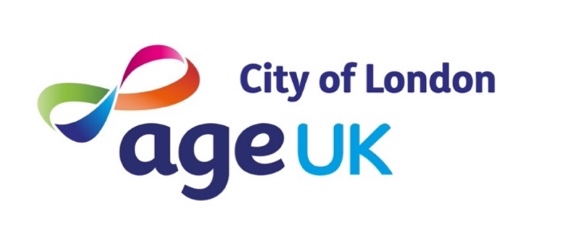 Weekly Activities Spring 24For more info email Alice.Westlake@AgeUKCityofLondon.org.ukor call 0203 488 6884 (Mon-Thurs)www.ageukcityoflondon.org.uk Calendar April 24:For more info email Alice.Westlake@AgeUKCityofLondon.org.ukor call 0203 488 6884 (Mon-Thurs)www.ageukcityoflondon.org.ukMondays 10.30-11.30amStarts Mon 15/4Women only ZumbaPortsoken Community Centre, Little Somerset St E1 8AHA free weekly Zumba class for women 50+Mondays 2.15-4pmNo session 1/4Golden SocialGolden Lane Community Centre, Fann St EC1Y 0RDTea, coffee, chat, board games, crafts, films, visiting speakersTuesdays 10.30-11.30amVery gentle health walk(for Square Mile Health Walks see Walks Programme)Meet outside Fusion Golden Lane leisure  centre, Fann St EC1Y 0SHA social walk to improve confidence, balance and stability. Tea & coffee to finishTuesdays 5.30-7pmIT Support Barbican Library, Barbican Centre EC2Y 8DSBring along your phone or tablet to get help with using it. For complete beginners and those needing a little extra helpWednesdays2-4pmTextile Crafts/ Knit and Natter (alternate Wednesdays)Artizan LibraryArtizan StE1 7AFTextile-based crafts including knitting, crochet, weaving, felting and macrame Fridays 10.30-11.15amYoga onlineZoom – contact Alice for detailsA small friendly class for those new to yoga. Can be done either seated or standingFridays 2.15-3.15pmTai ChiGolden Lane Community CentreContact Alice about joining. WhenWhatWhereHowMon 1st Apr 2 - 4pmNO Golden Social – Easter Bank Holiday Monday Golden Lane Community Centren/aSat 6th Apr11am – 12 noonSquare Mile Health walk:St Pauls circularMeet at St Pauls tube, Café NeroJust turn upSun 7th Apr10am – 12 noonSquare Mile Health walk:Royal Exchange circularMeet at Royal ExchangeJust turn upMon 8th AprSession 1: 1pm- 2pmSession 2: 2:30pm- 3:30pmGadget ClinicSummit House, 12 Red Lion Square, London WC1R 4HQSend an email to Finley with your preferred session:Finley.Allott@ageukcamden.org.ukOnly 12 places per sessionWed 10th Apr2 - 4pmKnit and Natter Artizan LibraryJust turn upThu 11th Apr3 - 5pmBurtynsky exhibitionSaatchi GalleryContact Alice to book a placeMon 15th Apr12 - 2pm“Eat Club” cookery course starts – 6 week course for City and Hackney residentsGolden Lane Community CentreContact Alice for infoWed 17th Apr 2.30 - 4pmThe Glass Heart exhibitionTwo Temple PlaceContact Alice to book a placeFri 19th AprilTime tbcKew Palace, including Guided tour of the Royal KitchensCoach trip from Barbican Kew Palace/ Kew GardensContact Alice to book.Priority will be offered to City residents and those with limited mobility Wed 24th Apr2 – 4pmUnravel exhibition(There will be NO Knit and Natter at Artizan)Barbican Art GalleryContact Alice to book a placeLimited availabilityThurs 25th Apr2-4pmSquare Mile Health walk:St Pauls circularMeet at St Pauls, Cafe NeroJust turn upMon 29th Apr2 – 4pmGolden Social: film – The Company of StrangersGolden Lane Community CentreJust turn upPrompt 2pm start